    ISTITUTO OMNICOMPRENSIVO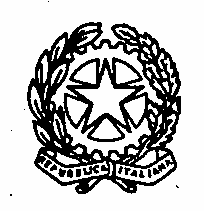   “D. Alighieri”   Tel. 0742/818847 – 818860   06025 NOCERA UMBRA (PG)   C.F. 83004080541 Email: pgic82800p@istruzione.itPIANO DIDATTICO PERSONALIZZATO (BES)A.S. 20.…/20.…DATI RELATIVI ALL’ALUNNOSINTESI DELLE OSSERVAZIONI SISTEMATICHE DEI DOCENTIDESCRIZIONE  DEL FUNZIONAMENTO DELLE ABILITÀ STRUMENTALI(lettura, scrittura, calcolo, stile di apprendimento)CARATTERISTICHE DEL PROCESSO DI APPRENDIMENTOCONSAPEVOLEZZA DA PARTE DELL’ALUNNODEL PROPRIO MODO DI APPRENDERE□ acquisita                           □ da rafforzare                  □ da sviluppare      	□ non acquisitaOBIETTIVI FORMATIVI DA CONSOLIDARENell’individuareSTRATEGIE METODOLOGICHE E DIDATTICHEil Consiglio di Classe terrà conto di:AZIONE DIDATTICASi prevedono:Per promuovere e sviluppare le capacità dell’alunno e garantire l’uguaglianza delle possibilità, il Consiglio di Classe decide di applicare i seguenti strumenti compensativi e misure dispensative:CRITERI E MODALITÀ DI VERIFICASi concorda:CRITERI E MODALITÀ DI VALUTAZIONESi concorda che:PATTO CON LA FAMIGLIA PER IL SUCCESSO FORMATIVOPREMESSO che non vi sono deroghe ai contenuti del programma didattico, ma viene lasciata libertà sui modi di apprendere per il raggiungimento degli obiettivi educativi e didattici, VISTI i riferimenti alle normative generali e specifiche,i docenti della classe ………, in accordo con la famiglia, individuano nelPIANO DIDATTICO PERSONALIZZATOle misure dispensative e compensative ritenute più idonee per un proficuo percorso scolasticoe concordano:□ L’organizzazione dello studio pomeridiano□ Gli strumenti compensativi utilizzati a casa□ Le misure dispensative□ Eventuale riduzione dei compiti assegnati per casa□ La programmazione delle verifiche scritte, orali e pratiche□ L’uso del registro elettronico□ Altro ……..…………………………………………………………………………………………Luogo ……………………… (PG), data .................................IL COORDINATORE DI CLASSEI DOCENTIProf. ….…………………………………....                                           Prof. …….………………………………....                                              Prof. .…………….………………………...                                           Prof. ………………………………….……                                           Prof. ……………………………..………..                                           Prof. ………………………………………                                           Prof. ………………………………………                                           Prof. ………………………………….…..                                           Prof. ………………………………………                                           Prof. ………………………………………GENITORI / TUTORI…………………………………………………………..…………………………….IL DIRIGENTE SCOLASTICO…………………….……………………..         COGNOME E NOME:  LUOGO E DATA DI NASCITA:          CLASSE:                                          PLESSO: ☐Difficoltà linguistico-espressive a livello scritto e a livello orale☐Difficoltà nelle operazioni di calcolo e di processamento numerico☐ Difficoltà nel processo logico e nella rielaborazione☐Scarsa autonomia nello studio☐Scarsa autonomia nell’organizzazione del lavoro☐Altro: ………..Alunni certificati che non hanno diritto alla L.104/92Alunni certificati che non hanno diritto alla L.104/92Diagnosi medico-specialistica di DSA:☐ dislessia☐ disgrafia☐ disortografia☐discalculìaVedi diagnosi agli atti, redatta in data:Specialisti di riferimento:Note:Altro tipo di diagnosi:☐ADHD                                                                                        ☐ Disturbo Aspecifico                ☐ Borderline cognitivo              ☐ Altro: Vedi diagnosi agli atti, redatta in data:Specialisti di riferimento:Note:Alunni non certificatiAlunni non certificatiSvantaggio (indicare il disagio prevalente):☐ Sociale                                             ☐ Linguistico-culturale☐ Disagio comportamentale/relazionale                                                               ☐ Difficoltà scolastiche emerse da screening☐ Altro:Descrizione:Autonomia e livelli di competenza nella lettura□adeguati     □non adeguatiAutonomia e livelli di competenza nella scrittura□adeguati     □non adeguatiComprensione dei messaggi scritti□adeguati     □non adeguatiAutonomia e livelli di competenza nella lettura -L2 □adeguati     □non adeguatiAutonomia e livelli di competenza nella scrittura - L2 □adeguati     □non adeguatiComprensione dei messaggi scritti -L2 □adeguati     □non adeguatiProcessamento numerico□adeguati     □non adeguatiCalcolo□adeguati     □non adeguatiAutonomia nello studio delle discipline□adeguati     □non adeguatiAutonomia nell’organizzazione del lavoro□adeguati     □non adeguatiTempi di attenzione□adeguati     □non adeguatiMemoria□adeguati     □non adeguati□Lentezza/Affaticamento□Nella scrittura omissione di lettere, gruppi di lettere, parole□Nella scrittura errori ortografici   □Nella lettura errori di decodifica delle parole□Lettura lenta□Mescolanza di diversi tipi di carattere□ Difficoltà grafiche/grafìa illeggibile□Troncamento delle parole□Difficoltà nell’ordine delle cifre e del loro valore posizionale□Fatica a copiare un testo dalla lavagna o da altro testo□Difficoltà di memorizzazione □ Altro…………………………………………………………………………………□Aiutare l’allievo a conoscere le proprie modalità di apprendimento□Aiutare l’allievo a riconoscere e applicare consapevolmente comportamenti, processi, strategie utili per lo svolgimento di compiti□Incoraggiare alla scelta di strategie operative più adeguate al proprio apprendimento□Favorire l’autostima e la motivazione ad apprendere□Altro………..………………………………………………………………………………….....                                                                                                                                                                                      ………………………………………………………………………………………........…………□ Tempi di elaborazione e produzione degli elaborati adeguati (più lunghi)□ Attenzione alla comprensione delle consegne (scritte e orali)□ Uso e scelta di mediatori didattici che facilitano l’apprendimento (immagini, schemi,   mappe autonomamente prodotti e/o presentati, preventivamente validati dall’insegnante)□ Adeguamento dei compiti assegnati□ Altro ………..…………………………………………………………………………..……... ....………………………………………………………………………………………………□ Attività individuali□ Attività di coppia □ Attività di gruppo□ Attività di classe□Altro………………………………………………………………………………………..STRUMENTI COMPENSATIVIITALIANOSTORIAMATEMATICA…LINGUA INGLESESCIENZE  MOTORIERELIGIONETavola delle coniugazioni verbaliTabella delle misureTabella delle formule geometricheTavola pitagoricaCalcolatriceMappe concettuali, formulari, schemi, tabelle, ecc.Cartine geografiche e storicheAudio registratore o lettore MP3Letture di testi da terze personeTesti digitali in PDFVocabolario multimedialeTraduttore digitalePersonal computer con correttore ortograficoPersonal computer con sintesi vocaleScanner con programma OCRSoftware specifico di lettura – scritturaAltro:…………..MISURE DISPENSATIVEITALIANOSTORIAMATEMATICALINGUA INGLESESCIENZE  MOTORIERELIGIONELettura ad alta voceScrittura alla lavagnaScrittura veloce sotto dettaturaPrendere appuntiStudio mnemonico di formule, tabelle, definizioniStudio mnemonico delle coniugazioni verbaliUso del vocabolarioEffettuazione di più prove valutative in tempi ravvicinatiAltro:………………..□Uso di mediatori didattici durante le verifiche scritte, orali e pratiche (mappe – schemi - immagini)□Tempi più lunghi per le prove scritte o adeguamento degli esercizi nelle verifiche scritte e pratiche□Eventuale verifica scritta in formato digitale □Lettura del testo della verifica scritta da parte dell’insegnante o tutor□Lettura del testo della verifica scritta con l’utilizzo della sintesi vocale□Interrogazioni programmate □Prove orali in compensazione delle prove scritte□Utilizzo di prove strutturate□Altro………..…………………………………………………………………………□ Non vengono valutati gli errori ortografici□ La valutazione delle prove scritte e orali tiene conto del contenuto e non della forma□ Compensazione di compiti scritti con prove orali□ La valutazione tiene conto dei progressi acquisiti, dell’impegno, delle conoscenze apprese e delle strategie adoperate□ Altro …..……………………………………………………………………………………….Prof.…………………………………………